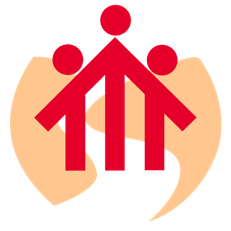 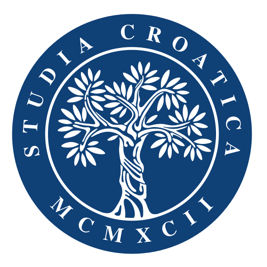 P R I J A V N I C APopunjenu prijavnicu poslati na e-adresu: puskovic@hrstud.hrIme i prezime: Datum rođenja:E-pošta:Mobitel:Grad: Fakultet ⁄ Škola: 